 Utvärdering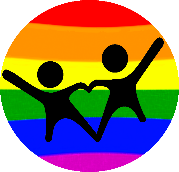 Örebromodellen- för en jämlik förskolaTemaområde: _____________Vilka var målen med detta temaområde?Hur har vi upplevt arbetsprocessen?Vad har fungerat bra?Vad har fungerat mindre bra? Hur vet vi det?Vad ville vi att barnen skulle få uppleva och lära? Hur har barnen gjorts delaktiga och fått inflytande? Vilken metod och undervisning har vi använt för att skapa bästa tänkbara förutsättning för lärande?Hur har arbetet dokumenterats/kommunicerats?Hur har vårdnadshavare varit delaktiga i processen? Vad har vi fått för respons? Hur har vi förhållit oss till tidsplanen?